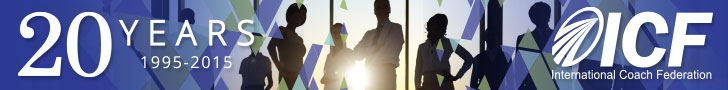 Přihláška do soutěže vyhlášené ICF ČR - českou pobočkou Mezinárodní federace koučů
u příležitosti 20. výročí založení celosvětové profesní organizace koučů ICF a 10. výročí působení ICF v České republice:Přihláška do soutěže vyhlášené ICF ČR - českou pobočkou Mezinárodní federace koučů
u příležitosti 20. výročí založení celosvětové profesní organizace koučů ICF a 10. výročí působení ICF v České republice:Přihláška do soutěže vyhlášené ICF ČR - českou pobočkou Mezinárodní federace koučů
u příležitosti 20. výročí založení celosvětové profesní organizace koučů ICF a 10. výročí působení ICF v České republice:Přihláška do soutěže vyhlášené ICF ČR - českou pobočkou Mezinárodní federace koučů
u příležitosti 20. výročí založení celosvětové profesní organizace koučů ICF a 10. výročí působení ICF v České republice:Nejlepší projekt roku 2015 zaměřený na rozvoj koučovací kultury ve firměNejlepší projekt roku 2015 zaměřený na rozvoj koučovací kultury ve firměNejlepší projekt roku 2015 zaměřený na rozvoj koučovací kultury ve firměNejlepší projekt roku 2015 zaměřený na rozvoj koučovací kultury ve firměŽadatel Žadatel Žadatel Žadatel Název společnosti:Adresa společnosti:IČO:DIČ:Řešitel projektuŘešitel projektuKontaktní osobaKontaktní osobaJméno a příjmení:Jméno a příjmení:Telefon:Telefon:E-mail:E-mail:ProjektProjektProjektProjektNázev projektuMottoTermín projektuStručný popis 	 (max. 2 000 znaků vč. mezer)Stručný popis 	 (max. 2 000 znaků vč. mezer)Stručný popis 	 (max. 2 000 znaků vč. mezer)Stručný popis 	 (max. 2 000 znaků vč. mezer)Cíle projektu 	 (max. 2 000 znaků vč. mezer)Cíle projektu 	 (max. 2 000 znaků vč. mezer)Cíle projektu 	 (max. 2 000 znaků vč. mezer)Cíle projektu 	 (max. 2 000 znaků vč. mezer)Proces plánování, volba strategie k dosažení cílů 	 (max. 2 000 znaků vč. mezer)Proces plánování, volba strategie k dosažení cílů 	 (max. 2 000 znaků vč. mezer)Proces plánování, volba strategie k dosažení cílů 	 (max. 2 000 znaků vč. mezer)Proces plánování, volba strategie k dosažení cílů 	 (max. 2 000 znaků vč. mezer)Implementace řešení 	 (max. 2 000 znaků vč. mezer)Implementace řešení 	 (max. 2 000 znaků vč. mezer)Implementace řešení 	 (max. 2 000 znaků vč. mezer)Implementace řešení 	 (max. 2 000 znaků vč. mezer)Zhodnocení 	 (max. 2 000 znaků vč. mezer)Zhodnocení 	 (max. 2 000 znaků vč. mezer)Zhodnocení 	 (max. 2 000 znaků vč. mezer)Zhodnocení 	 (max. 2 000 znaků vč. mezer)Nečekané, překvapivé přínosy či ztráty 	 (max. 2 000 znaků vč. mezer)Nečekané, překvapivé přínosy či ztráty 	 (max. 2 000 znaků vč. mezer)Nečekané, překvapivé přínosy či ztráty 	 (max. 2 000 znaků vč. mezer)Nečekané, překvapivé přínosy či ztráty 	 (max. 2 000 znaků vč. mezer)Příloha 1: 	Logo společnostiPříloha 2: 	Potvrzuji, že zadané údaje jsou pravdivé.Příloha 1: 	Logo společnostiPříloha 2: 	Potvrzuji, že zadané údaje jsou pravdivé.Podpis: